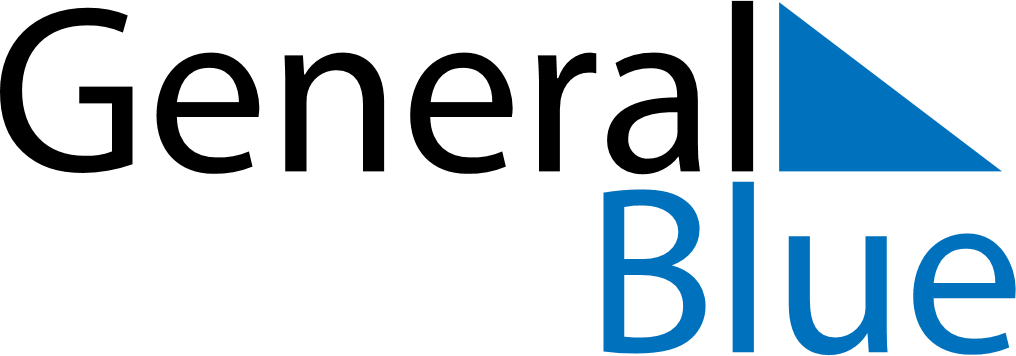 November 2018November 2018November 2018November 2018November 2018November 2018EcuadorEcuadorEcuadorEcuadorEcuadorEcuadorSundayMondayTuesdayWednesdayThursdayFridaySaturday123All Souls’ DayIndependence of Cuenca456789101112131415161718192021222324252627282930NOTES